 Foreldrevettregler for Bergens Svømme Club 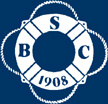 Foreldre er en fantastisk ressurs som BSC ønsker å ta vare på og involvere på best mulig måte. 
I svømmehallen i treningstiden er vi nødt til å ha regler som klargjør ansvarsfordeling. Trenere er fokusert på å gjøre flest mulig best mulig, samtidig ha oversikt og kontroll. Foreldrevettregler ved bassenget: Ikke avbryt egne eller andre barn i treningstiden. Dette medfører kollektiv stopp og ødelegger serien Treneren er der for svømmerne, ikke foreldrene!Treneren utfører treneroppgavene, ikke foreldrene. Foreldrene er der for å støtte egne barn og svømmerne for øvrig.Ikke avbryt treneren eller kom med forstyrrende oppmerksomhet. Treners oppgave er å lede trening, ha fokus på alle i bassenget. Ikke film eller fotografer under trening, dette krever spesiell tillatelse.Foreldre skal respektere treners arbeid i bassenget, i basistrening og på stevner. Foreldre og barn: Bli kjent med de andre foreldrene og deres barn. Det skaper tilhørighet og trygghet for alle.Det er barnet som trener – ikke du! Ikke overfør egne ambisjoner på ditt barn. Respekter arbeidet klubben gjør. Tilby din hjelp til å skape et godt miljø for ditt barn og din klubb. Fokuser på barnets egen utvikling. Ikke sammenlign barnet med andre. Gi positiv støtte både i medgang og motgang. Ikke vis skuffelse over barnets prestasjoner. Husk å heie på din klubb! Gi oppmuntring til alle barn under konkurranse, ikke bare egne barn. Husk at din rolle er å motivere, ikke press barnet. Det er normalt for barnet å være nervøs i fremmede situasjoner, f.eks på stevner. Respekter dommerne og deres avgjørelser. Har du spørsmål til en dommer under stevne – ta det opp med treneren, som evt. bringer det videre. Ikke kritiser treneren eller dommer foran barnet ditt. Ta kontakt med treneren Fokuser mer på fremsnakking enn baksnakking Foreldre og trenere: Ønsker foreldre kontakt med treneren?
Gjør dette pr telefon eller e-post. Trener kan og kontaktes før eller etter trening. Treneren kan ta kontakt i treningstiden dersom serien tillater det og foreldre er tilgjengelig. Dersom trener får mye innblanding i treningsmetoder, eller forstyrrende oppførsel av foreldre, som går ut over trenerens oppgaver, kan trener vise foreldre ut av svømmehallen. Dersom dette ikke respekteres kan treningen avlyses og konflikten varsles styre Foreldre skal ikke delta ved bassenget under stevner. Foreldrenes plass er på tribunen, mens trener har ansvar for barnet ved bassenget. Bruk av sosiale medier: Tenk på hva du skriver – ikke legg ut noe om andre du selv ikke hadde ville lest om deg selv! Ha respekt for egne og andres barn, det er ikke sikkert de aksepterer det som legges ut. Alle som er avbildet på sosiale medier må godkjenne publisering.